ВНЕКЛАССНОЕ МЕРОПРИЯТИЕ ПО МАТЕМАТИКЕ ДЛЯ УЧАЩИХСЯ 10-11-х КЛАССОВ «Самый смышленый», проведённое 14.10.2013г.учителем математики МАОУ СОШ №3 П. Двуреченск Александровой Ириной АлександровнойЦель мероприятия:развивать творческие способности; расширять знания по предмету; прививать познавательный интерес к предмету; расширять кругозор.Подготовка;Домашнее задание участникам - как можно больше узнать о выдающихся математиках.Ход мероприятия:Организационный момент.Представление участников игры (5-6 человек) и членов жюри.Сообщение правил проведения мероприятия.Сообщение критериев оценок.Вступительное слово:Сегодня мы проводим внеклассное мероприятие в рамках недели математики: игру «Самый смышленый»Игра будет состоять из нескольких частей:РазминкаВикторина о выдающихся ученых-математикахКонкурс «Угадай-ка»Конкурс «Сочиняй-ка»Игра со зрителямиРазминка.ВопросыКогда мы смотрим на 2 , а говорим 10? (На часах - 2, говорим “10 минут”.)Каким словом обозначался миллион в Древней Руси? (Тьма.)Число, открытое Архимедом.(п “пи” )Название какой фигуры произошло от греческого слова “трапеза”? (Трапеция.)Назовите геометрическую фигуру, для которой любимым является число 3. (А)Кто подчинил алгебру геометрии, т.е. вывел геометрию на первое место? (Евклид.)Кому принадлежат эти строки “Математику уже затем учить надобно, что она ум в порядок приводит»? (М.В. Ломоносов)Рассказывают, что в трехлетием возрасте он, поправив расчеты своего отца с каменщиками, удивил всех. А в 10 лет сложил все числа от 1 до 100, пока учитель диктовал задание. Кто это? (К. Ф. Гаусс)Кто впервые разделил числа на четные и нечетные, простые и составные? (Пифагор)Кому принадлежат слова “Математик должен быть в душе поэтом”? (С. КовалевскаяОтец современной алгебры (Ф. Виет)Его имя носит координатная плоскость. (Р. Декарт)Какая геометрическая фигура используется для наказания детей? (угол)14.Какая геометрическая фигура дружит с солнцем? (луч)Многогранник из Египта, (пирамида)16. Географический конус? (вулкан)2. ВикторинаУчастники должны правильно назвать ученого-математика.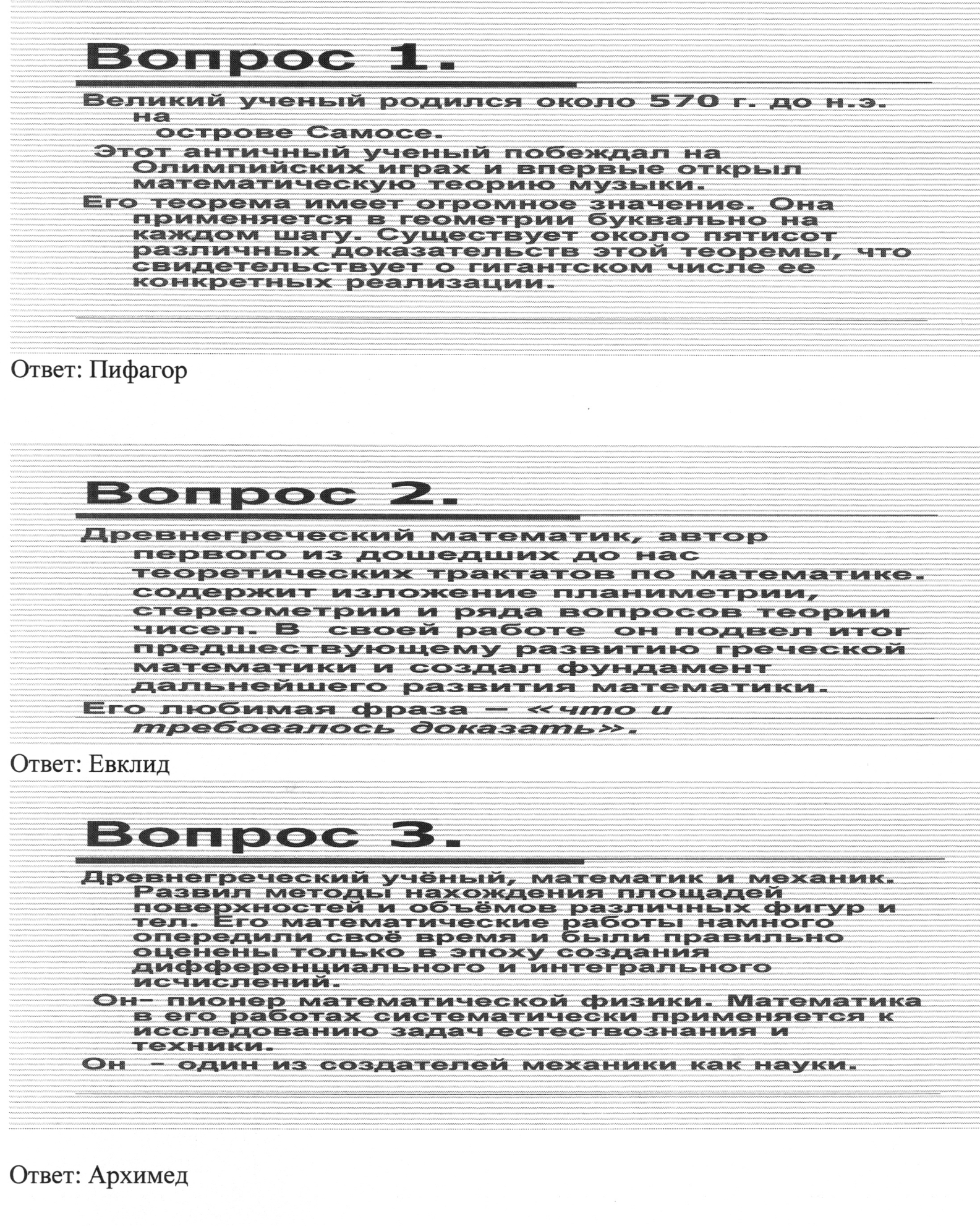 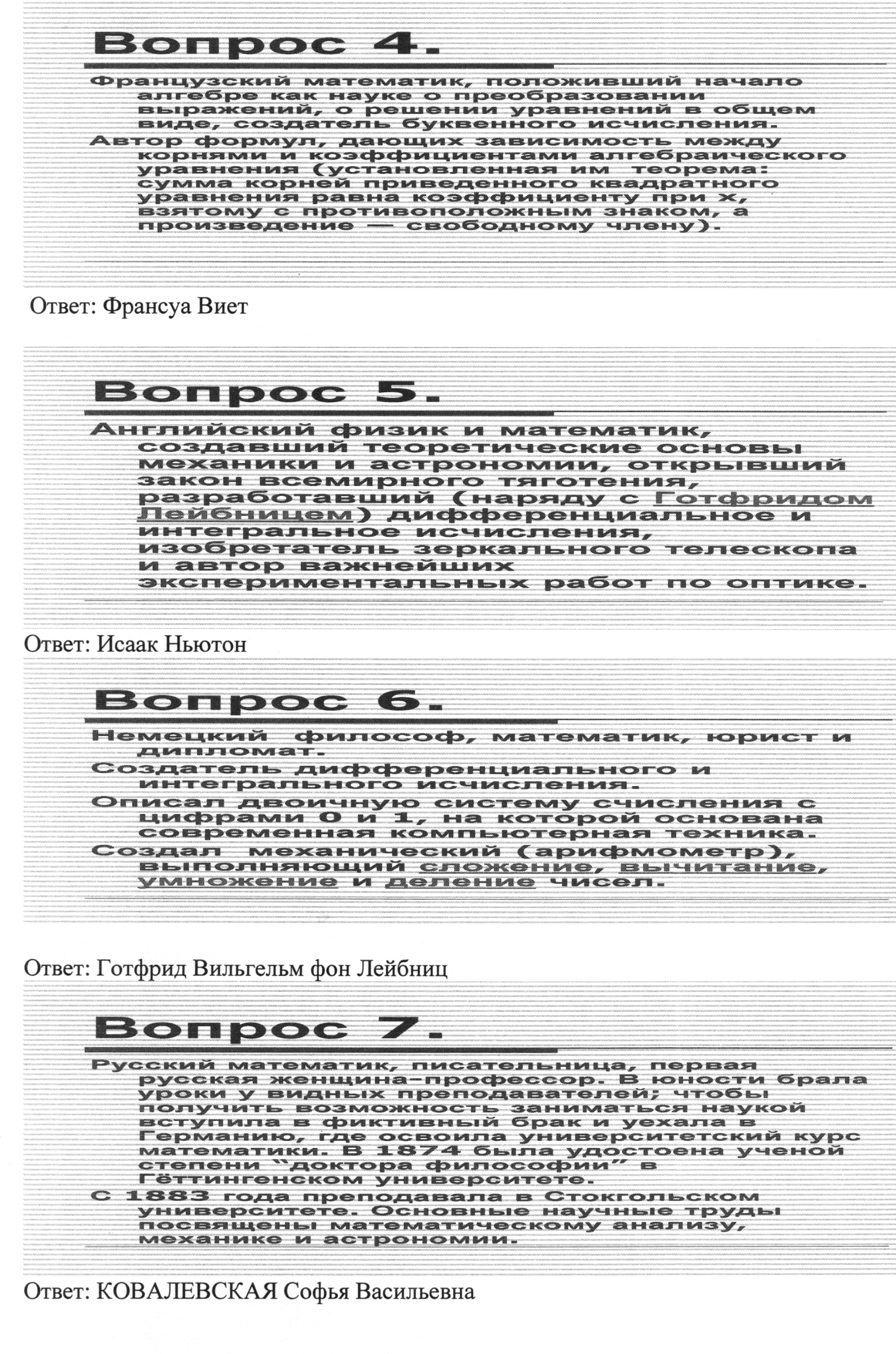 3.Конкурс «Угадай-ка»Участник должен угадать по подсказке математическое утверждение. Наибольшее количество слов для подсказки — 5.0 количестве слов подсказки и праве ответа участники могут торговаться так: «Я угадаю теорему с пяти слов»1.Теорема о трех тропинках ведущих в одну сторону.В равнобедренном треугольнике медиана, проведенная к основанию, является биссектрисой и высотой.2.Теорема о единстве противоположностей.У параллелограмма противоположные стороны равны, противоположные углы равны.3.Теорема , не дающая возможности поторговаться.Сумма углов любого треугольника равна 180 градусов.4.Теорема об определении родственных отношений.Если две стороны и угол между ними одного треугольника соответственно равны двум сторонам и углу между ними другого треугольника, то эти треугольники равны.5.Теорема о несправедливости деления одному - все, другому - половину.Катет прямоугольного треугольника, лежащий против угла в 30 градусов, равен половине гипотенузы.4.Конкурс «Сочиняй-ка»Составить стих на рифму:проходим,доходим,вычисляем,переставляем,науку,муку,лет,нет.5.Игра с болельщиками.1. - Разгадал загадку круга,Метод площадей нам дал,Знаем мы, как в Сиракузах Родину он защищал.Свой народ спасал от бед,Его имя	(Архимед).2.- На острове Самос Философ сей родился.И во главу угла Поставлены им числа.И, говорят, за теорему Принес богам быка он в жертву.Был чемпионом Олимпиады,Имел своих учеников.Надеюсь, догадался каждый,Что его имя	(Пифагор)3.- Все, что раньше люди знали,Он собрал в своих «Началах».Было их 13 книг,Написал их все .... (Евклид)4.- Очень слабым он родился,Но науке все ж сгодился.Открыл не кто иной,А он притяжения закон.Интеграл дал миру он,Физик Исаак	(Ньютон)5.- Математики начала По обоям изучалаИ влюбилась в ту науку.Только вот какая штука.Ведь в России в это время Не пускали в вузы женщин.Чтоб в математике достичь вершин, Пришлось уехать девушке в Берлин,И стать для этого фальшивою невестою, Такой мы знаем Софью	 (Ковалевскую).Жюри подводит итоги и награждает команду.